2022年 6月22日会員　各位公益社団法人日本技術士会 中国本部本部長　大田　一夫農業/森林/水産部会長　峯岡　静彦拝啓　時下益々ご清祥のこととお慶び申し上げます。平素は格別のご高配を賜り厚くお礼申し上げます。さて、日本技術士会 農業部会は、2022年8月6日（土）に下記の講演会を東京（港区機械振興会館）で開催します。中国本部では、テレビ会議システムを使って、ライブで視聴できるように中継いたします。新型コロナウィルスの3密対策のため、各会場の定員を密集しない程度に抑え実施いたします。本講演は、日本技術士会会員以外の方の参加も歓迎しますので、お誘いあわせのうえ、多数ご参加くださいますようご案内申し上げます。下記会場における聴講を希望される方は、事務局事務の省力化のため、できるだけ下記URLの専用申込フォームからお願いします。なお、インターネットの利用環境のない方はFAX、電話での申し込みも可能です。中国本部申込URL：https://forms.gle/1qT5ruq53mXCofL16今回の中継は、統括本部からTeamsを使用して個別配信を行いますので、参加費1000円で個別配信を希望される会員の方は、技術士会の下記ホームページから申し込みをお願いします。（CPD記録票も個別配信予定です）https://www.engineer.or.jp/c_topics/000/000113.html－ 記 －１．主　催　：　日本技術士会 農業部会／中国本部 農業/森林/水産部会２．日　時  ：  2022年8月6日(土)　 13:50～17:00３．会　場  ：　①広島会場：公益社団法人日本技術士会 中国本部事務局 会議室　　　　　　②岡山会場： ㈱チェリーコンサルタント　岡山支社③山口会場：NTCコンサルタンツ ㈱山口営業所４．内　容　：　講演会　　　　演題１　新しい農村政策の意義と課題明治大学農学部教授　小田切 徳美 氏演題2　AIを活用した病害虫の画像診断法政大学生命科学部専任講師　鍵和田 聡 氏５． 定員、対象、参加費、ＣＰＤ　　　　　　　　　　　　　　　　　　　　（１）定員 中国本部15人, 岡山会場10人, 山口会場5人　　　　　　　　　広島会場※コロナ禍状況によっては、変更があり得ます。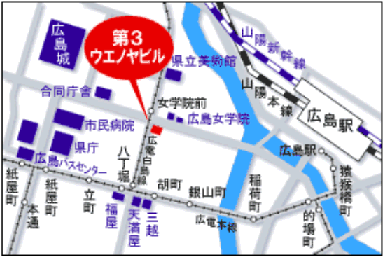 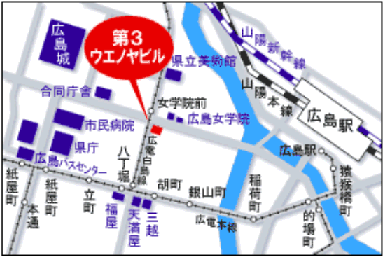 （２）対象　　会員及び非会員（３）参加費　会員：無料、非会員：500円＊会誌購読者、協賛会員は、500円割引券が利用できます。（４）ＣＰＤ　参加者には日本技術士会からＣＰＤ：3時間00分　　　　　　　の参加票を発行します。６.　申込について（１）締切り　2022年8月3日(水）（定員になり次第締切り）（２）申し込み先公益社団法人 日本技術士会 中国本部事務局：勝田広島市中区鉄砲町1番20号 第3ウエノヤビル6階　TEL082-511-0305　E-Mail:ipej- hiro@rapid.ocn.ne.jp標記講演会 Web中継に参加します。(下記に■ [または☑] ください)参加会場【□広島会場、□岡山会場、□山口会場】資格は該当するものに■(または☑)を入れる。区分で会員とは日本技術士会会員を指し、該当するものに■(または☑)を入れる。技術部門は技術士か修習技術者のみ、該当するものに■(または☑)を入れる。連絡先は(会社・自宅)のうち、該当するものに■(または☑)を入れ、E-mail等を記入。同行者がいる場合は下記に記入。この個人情報は、本行事の参加申込み以外には使用しません。問合せ先：〒730-0017　広島市中区鉄砲町1-20第3ウエノヤビル6階公益社団法人日本技術士会 中国本部TEL:082-511-0305　FAX:082-511-0309　E-mail：ipej-hiro@rapid.ocn.ne.jp 岡山会場株式会社チェリーコンサルタント　岡山支社岡山市北区中仙道2丁目27-1　　　TEL.086-243-1670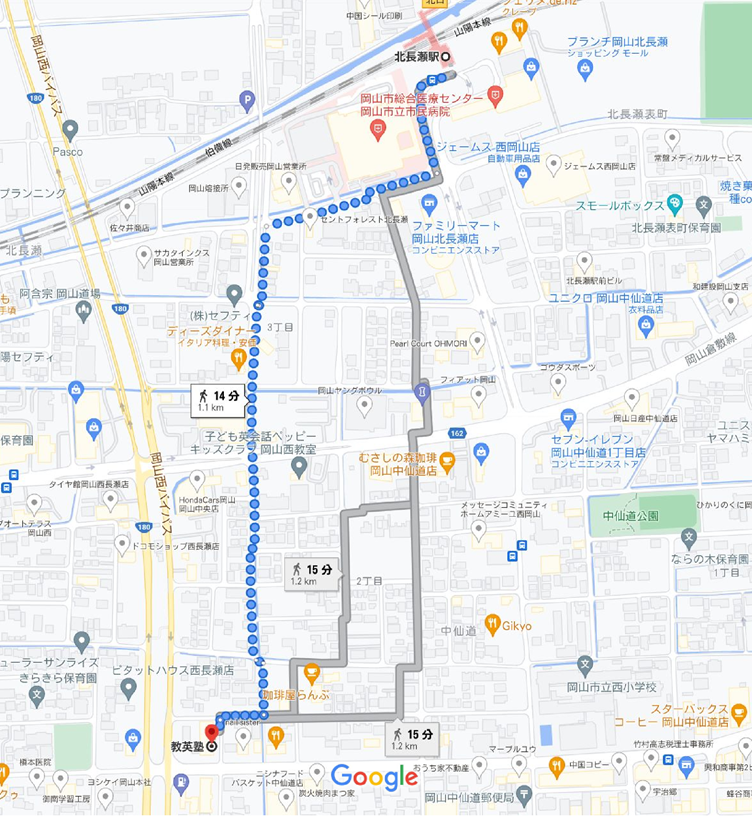 北長瀬駅南口より1.1km（徒歩 約14分）※専用駐車場は数台分はありますが、公共交通機関等をご利用ください。山口会場NTCコンサルタンツ㈱山口営業所　 山口市後河原25　愛山会館2階　TEL：083-932-3330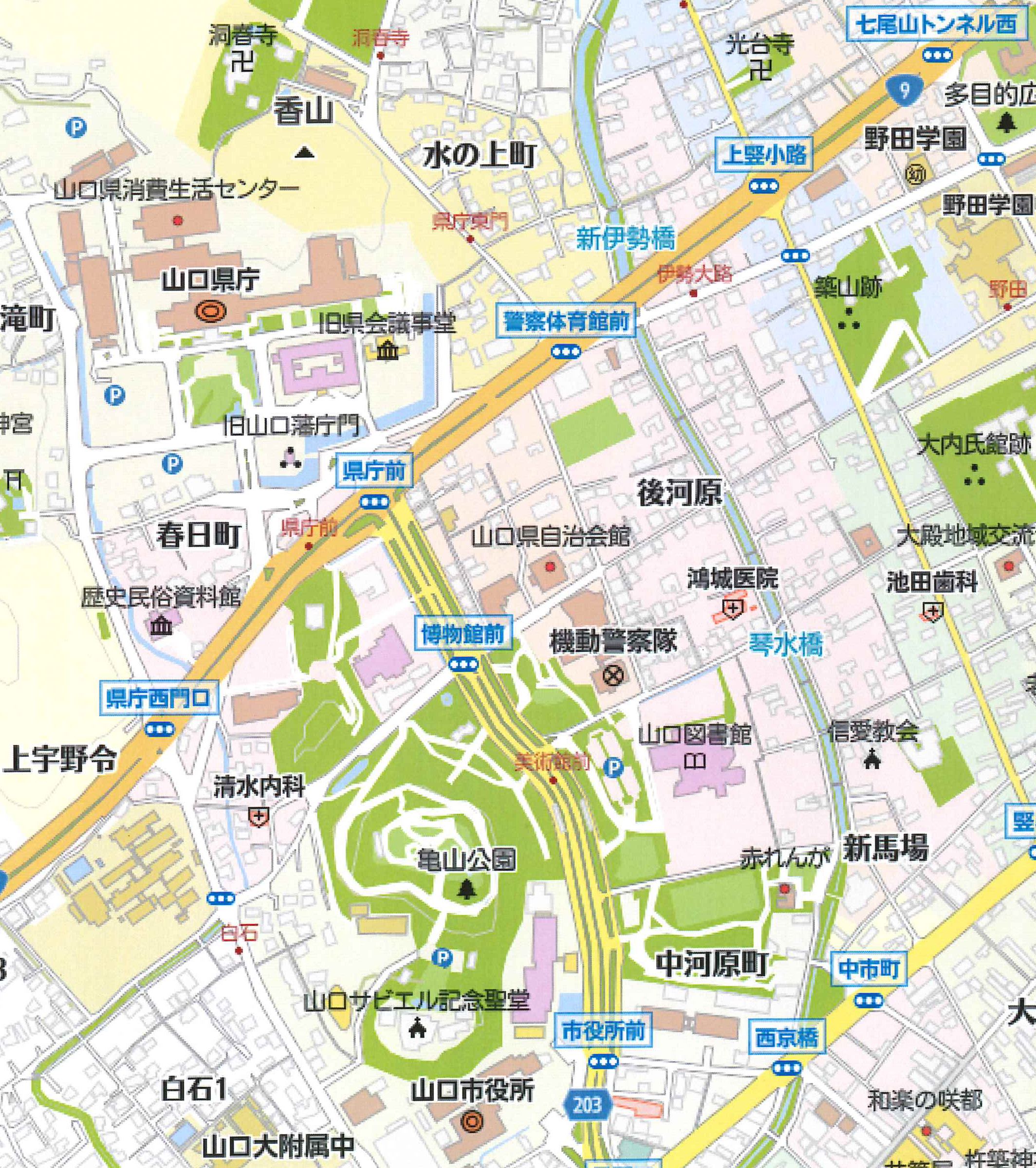 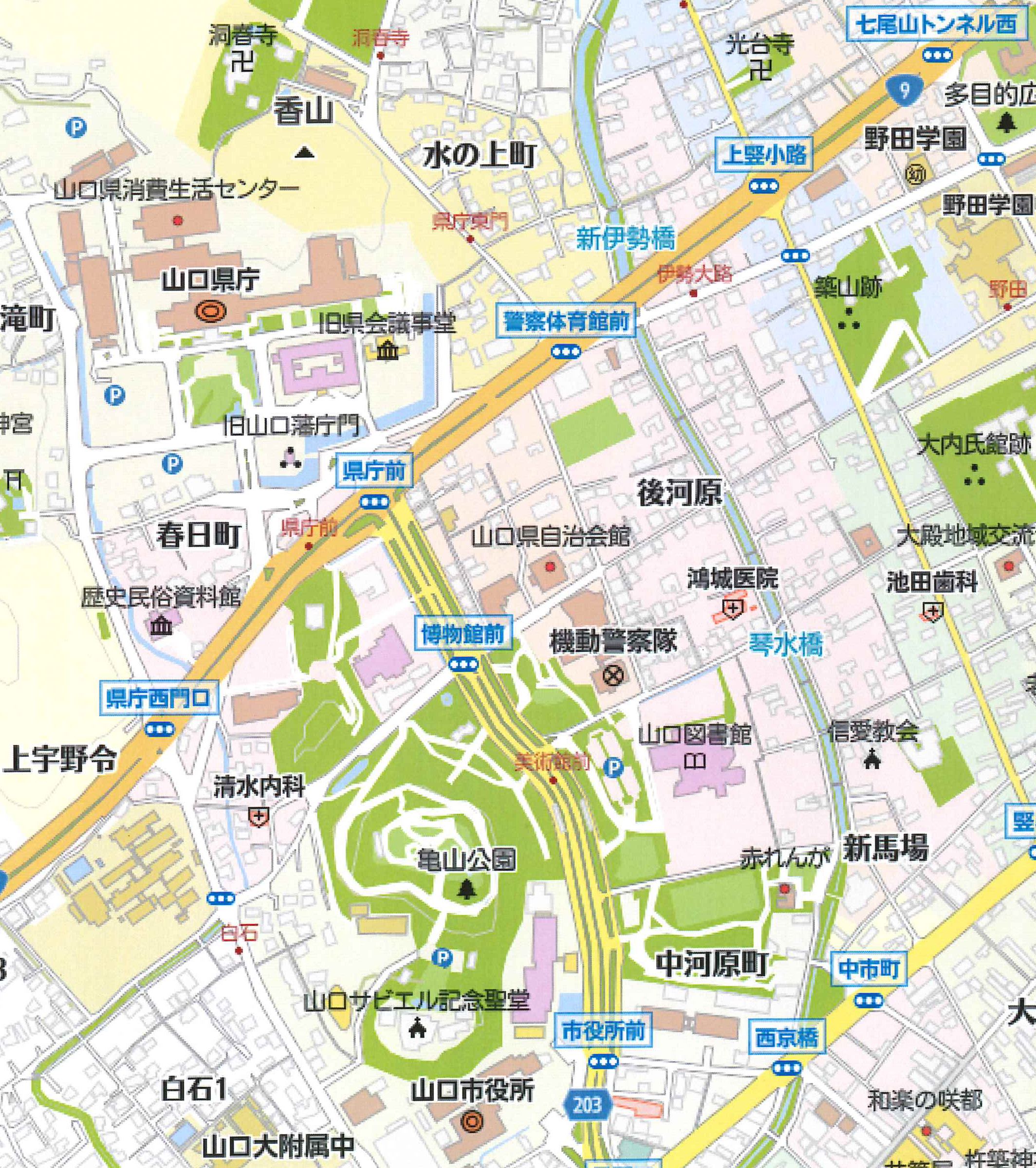 農業/森林/水産部会講演会Web中継 参加申込書(2022年8月6日)主催：公益社団法人日本技術士会中国本部申込ＦＡＸ番号：０８２－５１１－０３０９※メール送信可能な方は、事務局の省力化のため、メールによる申込をお願いします。氏名氏名資格(注1)区分(注2)申込者□技術士 □修習技術者□その他□会員 □非会員技術部門(注3)※複数選択可□機械　□船舶･海洋　□航空･宇宙　□電気電子　□化学　□繊維　□金属□資源工学　□建設　□上下水道　□衛生工学　□農業　□森林　□水産□経営工学　□情報工学　□応用理学　□生物工学　□環境　□原子力･放射線□総合技術監理□機械　□船舶･海洋　□航空･宇宙　□電気電子　□化学　□繊維　□金属□資源工学　□建設　□上下水道　□衛生工学　□農業　□森林　□水産□経営工学　□情報工学　□応用理学　□生物工学　□環境　□原子力･放射線□総合技術監理□機械　□船舶･海洋　□航空･宇宙　□電気電子　□化学　□繊維　□金属□資源工学　□建設　□上下水道　□衛生工学　□農業　□森林　□水産□経営工学　□情報工学　□応用理学　□生物工学　□環境　□原子力･放射線□総合技術監理□機械　□船舶･海洋　□航空･宇宙　□電気電子　□化学　□繊維　□金属□資源工学　□建設　□上下水道　□衛生工学　□農業　□森林　□水産□経営工学　□情報工学　□応用理学　□生物工学　□環境　□原子力･放射線□総合技術監理勤務先連絡先E-mail □会社　□自宅連絡先ＦＡＸ□会社　□自宅連絡先ＴＥＬ□会社　□自宅氏名資格(注1)区分(注2)同行者□技術士 □修習技術者□その他□会員 □非会員同行者□技術士 □修習技術者□その他□会員 □非会員□技術士 □修習技術者□その他□会員 □非会員